March 2019Dear Parent/CarerWelcome to Kirkby High SchoolStarting high school is a very important time for any child.  Here at Kirkby High School we do everything we can to show parents and children our systems for ensuring care and achievement for our students. It is also really important that children feel settled and welcome from their first day onwards.We will be inviting your child to join us during our intake day in July in order to make sure they make friends quickly and is used to our building and staff.Kirkby High School will be providing all Year 7 students with a new school uniform free of charge.  The measuring for the uniform will take place in the summer term.  We will contact you again with the details.You will receive a welcome pack in the next couple of weeks which will contain further information.  In the meantime, please take the opportunity to download our Kirkby High School app to keep up to date with news and information about school.  You can download for it for free from either the Apple or Google Play app stores by searching for Kirkby High School which displays our school logo.If you would like to discuss any of these points please call 0151 477 8710.Yours faithfully 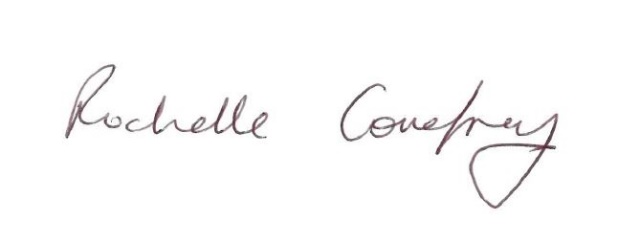 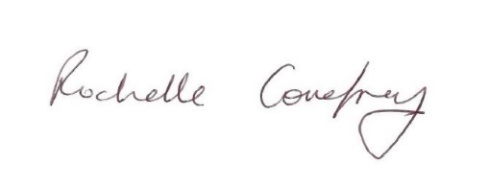 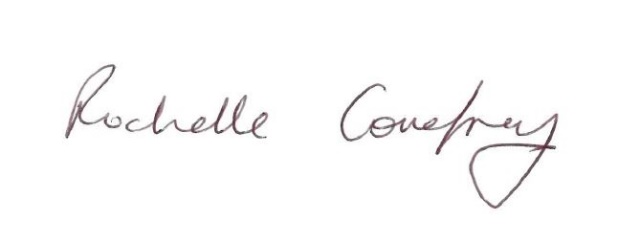 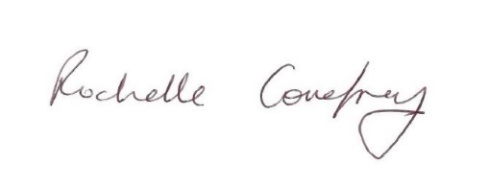 Mrs R ConefreyHeadteacher